Załącznik nr 1 do zapytania ofertowego...................................................   nazwa i  adres wykonawcyUrząd Marszałkowski Województwa Świętokrzyskiegoal. IX Wieków Kielc 325-516 KielceZnak sprawy: DPR-IV.052.I.158.2015FORMULARZ OFERTY NA CZĘŚĆ …….Przystępując do postępowania którego przedmiotem jest usługa organizacji i kompleksowej obsługi krajowych wizyt edukacyjnych dla 10 uczniów i opiekunów na targi do Poznania (POLAGRA PREMIERY 2018) w dniach 18-19.01.2018 oraz 12 uczniów i opiekunów na targi do Poznania (Tour Salon) w dniach 08-09.02.2018 organizowanych w ramach projektu pn. „Nowoczesna Szkoła Zawodowa – Nowoczesny Region”. Przedmiot zamówienia jest podzielony na 2 części.Oferujemy wykonanie zamówienia w zakresie objętym Zapytaniem ofertowym za cenę:Część 1:Część 2:Oświadczamy, iż posiadamy wpis w rejestrze organizatorów turystyki i pośredników turystycznych.Wg klasyfikacji przedsiębiorstw pod wzglądem wielkości nasza firma jest: mikro, małym, średnim, dużym przedsiębiorstwem*.Oświadczamy, że przedmiot zamówienia wykonamy sami/z udziałem podwykonawców 
w części ……………………………………………. przez firmę ……………………………………… (podać pełną nazwę firmy)*. Oświadczamy, że zapewnimy opiekuna wizyty-przewodnika.Oświadczamy, że zaoferowana cena zawiera wszystkie koszty wykonania zamówienia, które poniesie zamawiający i w toku realizacji zamówienia nie ulegnie zmianie.Oświadczamy, że uzyskaliśmy od zamawiającego wszystkie niezbędne informacje dotyczące niniejszego zamówienia.Oświadczamy, że zapoznaliśmy się z zapytaniem ofertowym i akceptujemy określone w nim warunki oraz zasady postępowania.Oświadczamy, iż wybór naszej oferty prowadzi do powstania u Zamawiającego obowiązku podatkowego na podstawie ustawy z dnia 11 marca 2004 r. o podatku od towarów i usług 
w zakresie ….….…………..…….….…, o wartości netto ………………….... złotych (jeśli dotyczy).Oświadczamy, że przedmiot zamówienia wykonywać będziemy z należytą starannością, zgodnie z wymaganiami i wytycznymi zawartymi w Zapytaniu ofertowym, z zachowaniem wymaganej jakości wykonanych prac. Oświadczamy, że „Wzór umowy” stanowiący Załącznik nr 3, został przez nas zaakceptowany i zobowiązujemy się w przypadku wyboru naszej oferty do zawarcia umowy na wymienionych w nim warunkach, w miejscu i terminie wyznaczonym przez zamawiającego.Pod groźbą odpowiedzialności karnej oświadczamy, że załączone do oferty dokumenty opisują stan faktyczny i prawny na dzień sporządzania oferty (art. 297 Kodeksu Karnego).Załącznikami do niniejszej oferty są:..............................................................................................................................................................................Oferta nasza wraz z załącznikami zawiera …………. kolejno ponumerowanych stron.Nasze dane kontaktowe: imię i nazwisko osoby do kontaktu: ………………………………………………..nr telefonu: ………………………….............................................................nr faksu:  ………………………………………………….........................................adres e-mail: ………………………………………….................................................................................				....................................................... Miejscowość, data				Podpis/y osoby/osób upoważnionej/ych 									  do reprezentowania wykonawcy* Niepotrzebne skreślićCena oferty brutto: .............................. zł (słownie złotych: ...........................................…………………………………………………………………………………………………)Cena oferty brutto: .............................. zł (słownie złotych: ...........................................…………………………………………………………………………………………………)Usytuowanie hoteluhotel zlokalizowany do 5 km od *Targów w Poznaniuhotel zlokalizowany powyżej 5 km do 10 km od * Targów w Poznaniuhotel zlokalizowany powyżej 10 km do 20 km od * Targów w Poznaniu*Odległość od Targów rozumiana jest jako odległość od Targów w Poznaniu*zaznaczyć właściweNazwa hotelu i adres: ……………………………………………………………………………… *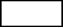 **UWAGA:Brak wskazania nazwy hotelu w odpowiednim miejscu „Formularza oferty” skutkować będzie odrzuceniem oferty.Punkty przyznane zostaną zgodnie z zasadami wskazanymi w rozdziale IX zapytania ofertowego.UWAGA:Brak wskazania nazwy hotelu w odpowiednim miejscu „Formularza oferty” skutkować będzie odrzuceniem oferty.Punkty przyznane zostaną zgodnie z zasadami wskazanymi w rozdziale IX zapytania ofertowego.Dodatkowe atrakcjezwiedzanie Muzeum Rogalowego, Bazyliki Matki Boskiej Nieustającej Pomocy i św. Marii Magdaleny, Ratusza Poznańskiego, Palmiarni Poznańskiej z przewodnikiemzwiedzanie Muzeum Rogalowego, Ratusza Poznańskiego z przewodnikiem *zaznaczyć właściwe**UWAGA:Brak zaznaczenia pola w odpowiednim miejscu „Formularza oferty” skutkować będzie brakiem przyznania punktów w kryterium ”dodatkowe atrakcje” i uznaniem, że wykonawca spełnia minimalne wymagania określone w rozdziale IX zapytania ofertowego.UWAGA:Brak zaznaczenia pola w odpowiednim miejscu „Formularza oferty” skutkować będzie brakiem przyznania punktów w kryterium ”dodatkowe atrakcje” i uznaniem, że wykonawca spełnia minimalne wymagania określone w rozdziale IX zapytania ofertowego.Cena oferty brutto: .............................. zł (słownie złotych: ...........................................…………………………………………………………………………………………………)Cena oferty brutto: .............................. zł (słownie złotych: ...........................................…………………………………………………………………………………………………)Usytuowanie hoteluhotel zlokalizowany do 5 km od *Targów w Poznaniuhotel zlokalizowany powyżej 5 km do 10 km od * Targów w Poznaniuhotel zlokalizowany powyżej 10 km do 20 km od * Targów w Poznaniu*Odległość od Targów rozumiana jest jako odległość od Targów w Poznaniu*zaznaczyć właściweNazwa hotelu i adres: ……………………………………………………………………………… ***UWAGA:Brak wskazania nazwy hotelu w odpowiednim miejscu „Formularza oferty” skutkować będzie odrzuceniem oferty.Punkty przyznane zostaną zgodnie z zasadami wskazanymi w rozdziale IX zapytania ofertowego.UWAGA:Brak wskazania nazwy hotelu w odpowiednim miejscu „Formularza oferty” skutkować będzie odrzuceniem oferty.Punkty przyznane zostaną zgodnie z zasadami wskazanymi w rozdziale IX zapytania ofertowego.Dodatkowe atrakcjezwiedzanie Muzeum Rogalowego, Bazyliki Matki Boskiej Nieustającej Pomocy i św. Marii Magdaleny, Ratusza Poznańskiego, Palmiarni Poznańskiej z przewodnikiem;zwiedzanie Muzeum Rogalowego, Ratusza Poznańskiego z przewodnikiem.*zaznaczyć właściwe**UWAGA:Brak zaznaczenia pola w odpowiednim miejscu „Formularza oferty” skutkować będzie brakiem przyznania punktów w kryterium ”dodatkowe atrakcje” i uznaniem, że wykonawca spełnia minimalne wymagania określone w rozdziale IX zapytania ofertowego.UWAGA:Brak zaznaczenia pola w odpowiednim miejscu „Formularza oferty” skutkować będzie brakiem przyznania punktów w kryterium ”dodatkowe atrakcje” i uznaniem, że wykonawca spełnia minimalne wymagania określone w rozdziale IX zapytania ofertowego.